Le VM, les SS et FF MM de la RL « Le Blé de Memphis » sont heureux de vous inviter à participer à une réunion Zoom planifiée.
Le blé De Memphis vous invite : le 28 janvier, 1er février, 3 févrierSujet : Causerie maçonniqueHeure : 28 janv. 2021 19:00 ZurichParticiper à la réunion Zoomhttps://zoom.us/j/96992229585ID de réunion : 969 9222 9585Sujet : Zoom meeting invitation - réunion de MM: la Carrière, l'Atelier, La Loge , le TempleHeure : 1 févr. 2021 19:00 ParisParticiper à la réunion Zoomhttps://zoom.us/j/96872359737Ouverture de la ligne vers 19.00, début des débats 19.30.Sujet : Causerie: Les marqueurs temporels et les outils du tempsHeure : 3 févr. 2021 19:00 ParisParticiper à la réunion Zoomhttps://zoom.us/j/96553479886 Causeries instructives vmlebledememphis@hotmail.com 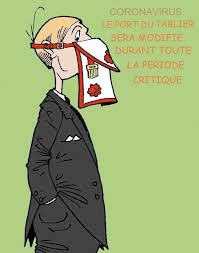 Bien Fraternellement, Janick  FENIES V :.M:.079 716 23 59  janickfenies@hotmail.com 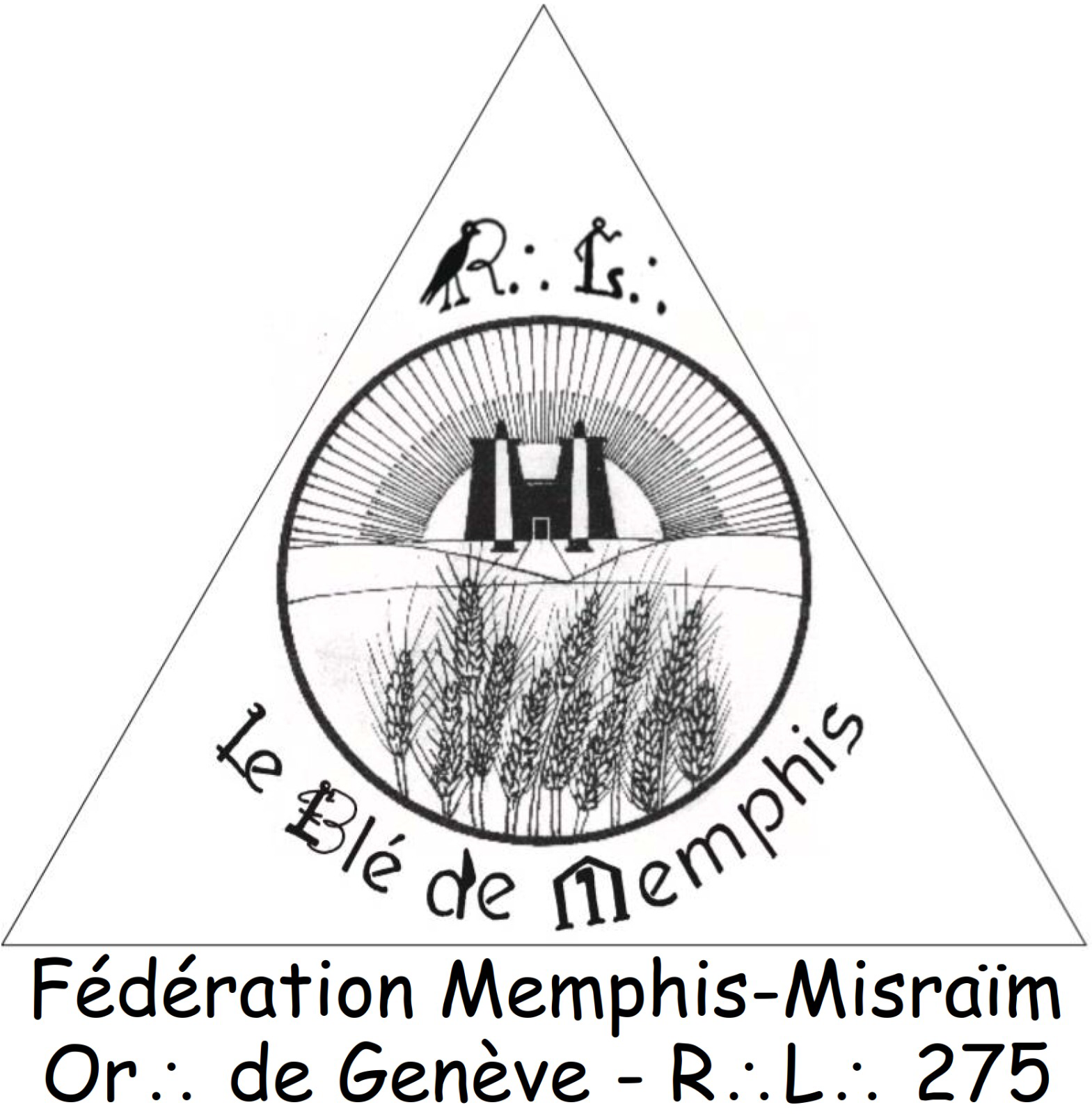 A la Gloire du Suprême Architecte des MondesRL « Le Blé de Memphis »Or de Genève Fédération Memphis-Misraïm 